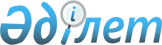 О внесении изменений в Правила реализации общего процесса "Использование баз данных документов, оформляемых уполномоченными органами государств – членов Евразийского экономического союза, при регулировании внешней и взаимной торговли, в том числе представляемых при совершении таможенных операций для целей подтверждения соблюдения запретов и ограничений"Решение Коллегии Евразийской экономической комиссии от 10 сентября 2019 года № 149
      В соответствии с пунктом 30 Протокола об информационно-коммуникационных технологиях и информационном взаимодействии в рамках Евразийского экономического союза (приложение № 3 к Договору о Евразийском экономическом союзе от 29 мая 2014 года) и руководствуясь Решением Коллегии Евразийской экономической комиссии от 19 декабря 2016 г. № 169 "Об утверждении Порядка реализации общих процессов в рамках Евразийского экономического союза", а также на основании Решения Коллегии Евразийской экономической комиссии от 15 января 2019 г. № 2 "Об утверждении состава сведений о выданных свидетельствах о государственной регистрации продукции, которые могут быть получены таможенными органами государств – членов Евразийского экономического союза, и порядка получения таких сведений" Коллегия Евразийской экономической комиссии решила: 
      1. Внести в Правила реализации общего процесса "Использование баз данных документов, оформляемых уполномоченными органами государств – членов Евразийского экономического союза, при регулировании внешней и взаимной торговли, в том числе представляемых при совершении таможенных операций для целей подтверждения соблюдения запретов и ограничений", утвержденные Решением Коллегии Евразийской экономической комиссии от 21 августа 2018 г. № 136, изменения согласно приложению. 
      2. Настоящее Решение вступает в силу по истечении 30 календарных дней с даты его официального опубликования. ИЗМЕНЕНИЯ, 
носимые в Правила реализации общего процесса "Использование баз данных документов, оформляемых уполномоченными органами государств – членов Евразийского экономического союза, при регулировании внешней и взаимной торговли, в том числе представляемых при совершении таможенных операций для целей подтверждения соблюдения запретов и ограничений"
      1. Раздел V дополнить пунктом 281 следующего содержания:
      "281. Особенности осуществления информационного взаимодействия в рамках реализации общего процесса в части получения таможенными органами государств-членов сведений о выданных свидетельствах о государственной регистрации продукции, подтверждающих соответствие продукции требованиям технических регламентов Союза (технических регламентов Таможенного союза) или Единым санитарно-эпидемиологическим и гигиеническим требованиям к продукции (товарам), подлежащей санитарно-эпидемиологическому надзору (контролю), утвержденным Решением Комиссии Таможенного союза от 28 мая 2010 г. № 299, определяются согласно приложению № 21.".
      2. В пункте 4 приложении № 2 к указанным Правилам:
      а) абзац первый изложить в следующей редакции:
      "4. При осуществлении информационного взаимодействия в рамках реализации общего процесса в части получения таможенными органами государств-членов сведений о документах о подтверждении соответствия:";
      б) в абзаце двенадцатом слова "при Правительстве" исключить.
      3. Дополнить приложением № 21 следующего содержания: Особенности осуществления информационного взаимодействия в рамках реализации общего процесса "Использование баз данных документов, оформляемых уполномоченными органами государств – членов Евразийского экономического союза, при регулировании внешней и взаимной торговли, в том числе представляемых при совершении таможенных операций для целей подтверждения соблюдения запретов и ограничений" в части получения таможенными органами государств – членов Евразийского экономического союза сведений о выданных свидетельствах о государственной регистрации продукции, подтверждающих соответствие продукции требованиям технических регламентов Евразийского экономического союза (технических регламентов Таможенного союза) или Единым санитарно-эпидемиологическим и гигиеническим требованиям к продукции (товарам), подлежащей санитарно-эпидемиологическому надзору (контролю)
      1. Настоящий документ определяет особенности осуществления информационного взаимодействия в рамках реализации общего процесса "Использование баз данных документов, оформляемых уполномоченными органами государств – членов Евразийского экономического союза, при регулировании внешней и взаимной торговли, в том числе представляемых при совершении таможенных операций для целей подтверждения соблюдения запретов и ограничений" (далее – общий процесс) в части получения таможенными органами государств – членов Евразийского экономического союза (далее соответственно – государства-члены, Союз) сведений о выданных свидетельствах о государственной регистрации продукции, подтверждающих соответствие продукции требованиям технических регламентов Союза (технических регламентов Таможенного союза) или Единым санитарно-эпидемиологическим и гигиеническим требованиям к продукции (товарам), подлежащей санитарно-эпидемиологическому надзору (контролю), утвержденным Решением Комиссии Таможенного союза от 28 мая 2010 г. № 299 (далее – свидетельства о государственной регистрации продукции).
      2. Настоящий документ разработан в соответствии со следующими международными договорами и актами, входящими в право Союза: 
      Договор о Евразийском экономическом союзе от 29 мая 2014 года;
      Договор о Таможенном кодексе Евразийского экономического союза от 11 апреля 2017 года;
      Решение Коллегии Евразийской экономической коммиссии от 19 декабря 2016 г. № 169 "Об утверждении Порядка реализации общих процессов в рамках Евразийского экономического союза";
      Решение Комиссии Таможенного союза от 28 мая 2010 г. № 299 "О применении санитарных мер в Евразийском экономическом союзе";
      Решение Коллегии Евразийской экономической комиссии от 30 июня 2017 г. № 80 "О свидетельствах о государственной регистрации продукции";
      Решение Коллегии Евразийской экономической комиссии от 15 января 2019 г. № 2 "Об утверждении состава сведений о выданных свидетельствах о государственной регистрации продукции, которые могут быть получены таможенными органами государств – членов Евразийского экономического союза, и порядка получения таких сведений".
      3. Для целей настоящего документа используются понятия, которые означают следующее:
      "единый реестр" – общий информационный ресурс, содержащий сведения о свидетельствах о государственной регистрации продукции, формирование и ведение которого осуществляются в электронном виде с использованием средств интегрированной информационной системы Союза в рамках информационного взаимодействия государственных органов государств-членов, уполномоченных на ведение национальных частей единого реестра выданных свидетельств о государственной регистрации продукции в соответствии с законодательством государств-членов, и Евразийской экономической комиссии;
      "национальная часть единого реестра" – информационный ресурс, который содержит сведения о выданных свидетельствах о государственной регистрации продукции, формирование и ведение которого осуществляются в электронном виде государственным органом государства-члена, уполномоченным на ведение национальной части единого реестра в соответствии с законодательством этого государства.
      4. При осуществлении информационного взаимодействия в рамках реализации общего процесса в части получения таможенными органами государств-членов сведений о выданных свидетельствах
о государственной регистрации продукции:
      под сведениями о документах понимаются сведения о выданных свидетельствах о государственной регистрации продукции;
      под общим информационным ресурсом понимается единый реестр;
      под национальным информационным ресурсом понимается национальная часть единого реестра;
      под уполномоченными органами государств-членов понимаются государственные органы государств-членов, уполномоченные на формирование и ведение национальных частей единого реестра в соответствии с законодательством этих государств;
      под заинтересованными органами государств-членов понимаются таможенные органы государств-членов:
      для Республики Армения – Комитет государственных доходов Республики Армения;
      для Республики Беларусь – Государственный таможенный комитет Республики Беларусь; 
      для Республики Казахстан – Комитет государственных доходов Министерства финансов Республики Казахстан; 
      для Кыргызской Республики – Государственная таможенная служба при Правительстве Кыргызской Республики; 
      для Российской Федерации – Федеральная таможенная служба.
      5. Состав сведений о выданных свидетельствах о государственной регистрации продукции, которые могут быть получены таможенными органами государств-членов при осуществлении информационного взаимодействия в рамках общего процесса, и порядок получения таких сведений определены Решением Коллегии Евразийской экономической комиссии от 15 января 2019 г. № 2.
      В рамках реализации общего процесса в части получения таможенными органами государств-членов сведений о выданных свидетельствах о государственной регистрации продукции при определении форматов и структур сведений о выданных свидетельствах о государственной регистрации продукции учитываются форматы и структуры электронных документов и сведений, приведенные в описании форматов и структур электронных документов и сведений, используемых для реализации средствами интегрированной информационной системы внешней и взаимной торговли общего процесса "Формирование, ведение и использование единого реестра свидетельств о государственной регистрации продукции" в части, касающейся формирования единого реестра.
      6. Таможенный орган государства-члена при осуществлении информационного взаимодействия в рамках общего процесса направляет запрос о предоставлении сведений о выданных свидетельствах о государственной регистрации продукции, необходимых для совершения таможенных операций и осуществления таможенного контроля, в Евразийскую экономическую комиссию.".
					© 2012. РГП на ПХВ «Институт законодательства и правовой информации Республики Казахстан» Министерства юстиции Республики Казахстан
				
      Председатель Коллегии  
Евразийской экономической коммиссии

Т. Саркисян  
ПРИЛОЖЕНИЕ
к Решению Коллегии 
Евразийской экономической 
комиссии 
от 10 сентября 2019 г. № 149 "ПРИЛОЖЕНИЕ № 21
к Правилам реализации общего
процесса "Использование баз данных
документов, оформляемых
уполномоченными органами
государств – членов Евразийского
экономического союза, 
при регулировании внешней и
взаимной торговли, в том числе
представляемых при совершении
таможенных операций для целей
подтверждения соблюдения
запретов и ограничений"